FSP AAP 2023 - SignaturesEngagement du porteur et des partenaires du projetIl est demandé à chaque partenaire de confirmer son engagement à participer aux travaux décrits, par signature sur ce document ou par l’envoi d’un courrier électronique à l’adresse sciences.patrimoine.aap@gmail.com.Ce document peut être déposé jusqu’au 12 avril sur la plateforme https://fsp-aap-2023.sciencesconf.org/Du 12 avril au 14 avril, il peut être envoyé par courrier électronique à l’adresse suivante : sciences.patrimoine.aap@gmail.com. La date limite pour l’envoi des signatures et/ou courriels d’engagement est fixée au 14 avril à 12h.Ajouter des cases si besoin et supprimer les mentions inutiles.Acronyme ou titre du projetSignatures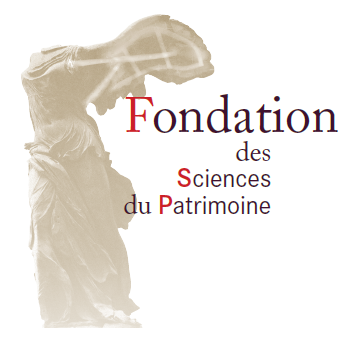 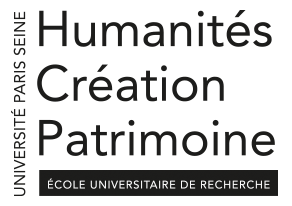 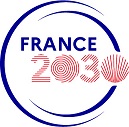 Nom et prénom du responsable scientifique porteur du projetDate et signatureLe cas échéant, nom et prénom du Directeur du laboratoire qui porte le projetDate et signatureouEnvoi par courrielNom et prénom du Président ou Directeur de l'établissement porteur du projetDate et signatureou Envoi par courrielNom et prénom du partenaireDate et Signature ou Envoi par courrielLe cas échéant, nom et prénom du Directeur du laboratoire qui est partenaireDate et Signature ou Envoi par courrielNom et prénom du Président ou Directeur de l'établissement partenaireDate et Signature ou Envoi par courriel